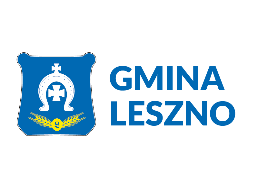 ANKIETA I FORMULARZ KONSULTACJIdo projektuGminnego Programu Rewitalizacji (GRP) Gminy Leszno do roku 2030Informacja o zgłaszającym:W jakim stopniu Pani/Pana zdaniem Gminny Program Rewitalizacji przyczyni się do poprawy sytuacji na wyznaczonym obszarze rewitalizacji (tj. Leszno Południe, Zaborów, Gawartowa Wola)?bardzo dużymdużymśrednimmałymbardzo małymW jakim stopniu wskazane w Gminnym Programie Rewitalizacji projekty podstawowe odpowiadają na potrzeby mieszkańców obszaru rewitalizacji?Które z projektów podstawowych Pani/Pana zdaniem powinny być zrealizowane w pierwszej kolejności? (proszę wskazać 3 projekty o najważniejszym priorytecie)Remont budynku Starej Kuźni i utworzenie w nim Izby Pamięci Powstańców StyczniowychSzkoła Podstawowa im. Powstańców 1863 r. na nowoLokalne Centrum Sportu w ZaborowieBudowa budynku wielofunkcyjnego ze żłobkiemModernizacja kompleksu parkowo-pałacowego w ZaborowieNowy KarpinekPoprawa warunków mieszkaniowych na obszarze rewitalizacjiMiejsce integracji w sołectwie Gawartowa WolaRozwój świetlic wiejskichAktywna rodzinaModernizacja i powiększenie gminnego zasobu mieszkaniowego (w tym mieszkań czynszowych)Wzmacnianie kompetencji i umiejętności osób, celem aktywizacji społecznej i zawodowejWzmacnianie kompetencji uczniów i nauczycieliRazem Lepiej – wydarzenia integrująceKlub Wolontariusza Zgłaszane opinie, uwagi lub propozycje do projektu Gminnego Programu Rewitalizacji Gminy Leszno do roku 2030Formularz należy złożyć w terminie od 15.01.2024 r. do 19.02.2024 r.:drogą korespondencyjną na adres: Urząd Gminy Leszno, Aleja Wojska polskiego 21, 05-084 Leszno,bezpośrednio do Urzędu Gminy Leszno w godzinach pracy Urzędu,drogą elektroniczną na adres: zpgn@gminaleszno.pl 
imię i nazwisko/ nazwa organizacjie-mailtelefonBardzo dużymDużymŚrednimMałymBardzo małymRemont budynku Starej Kuźni i utworzenie w nim Izby Pamięci Powstańców StyczniowychSzkoła Podstawowa im. Powstańców 1863 r. na nowoLokalne Centrum Sportu w ZaborowieBudowa budynku wielofunkcyjnego ze żłobkiemModernizacja kompleksu parkowo-pałacowego w ZaborowieNowy KarpinekPoprawa warunków mieszkaniowych na obszarze rewitalizacjiMiejsce integracji w sołectwie Gawartowa WolaRozwój świetlic wiejskichAktywna rodzinaModernizacja i powiększenie gminnego zasobu mieszkaniowego (w tym mieszkań czynszowych)Wzmacnianie kompetencji i umiejętności osób, celem aktywizacji społecznej i zawodowejWzmacnianie kompetencji uczniów i nauczycieliRazem Lepiej – wydarzenia integrująceKlub WolontariuszaLp.Część dokumentu, do której odnosi się uwaga (numer strony dokumentu, część lub obszar)Treść uwagi (propozycja zmian)Uzasadnienie uwagi